cimke
szovegcimke szovege
ket sorigcimkeszoveg
ket sorigcimkeszoveg
ket soriga cimke szovege
két sorigcimkeszoveg
ket sorigcimkeszoveg
akár két sorbancimkeszoveg
akár két sorban is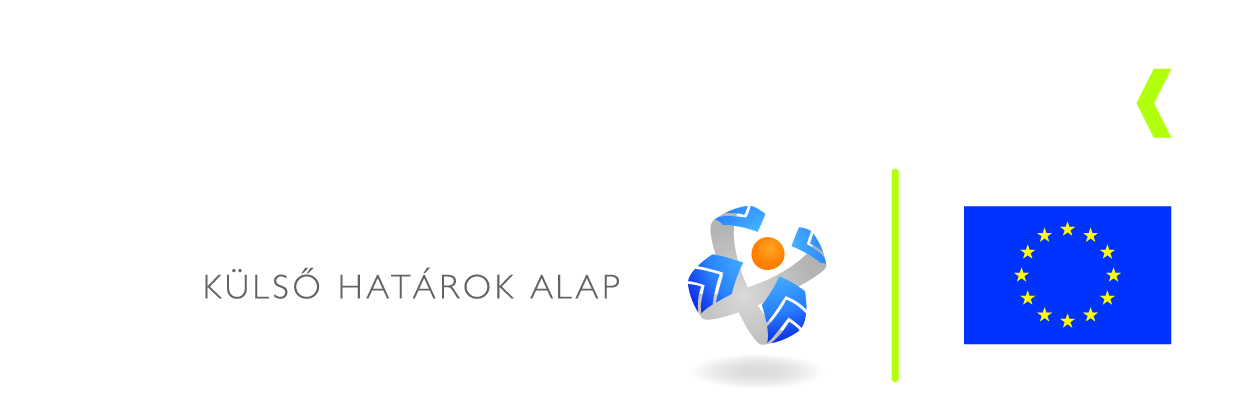 